IDEGSEBÉSZET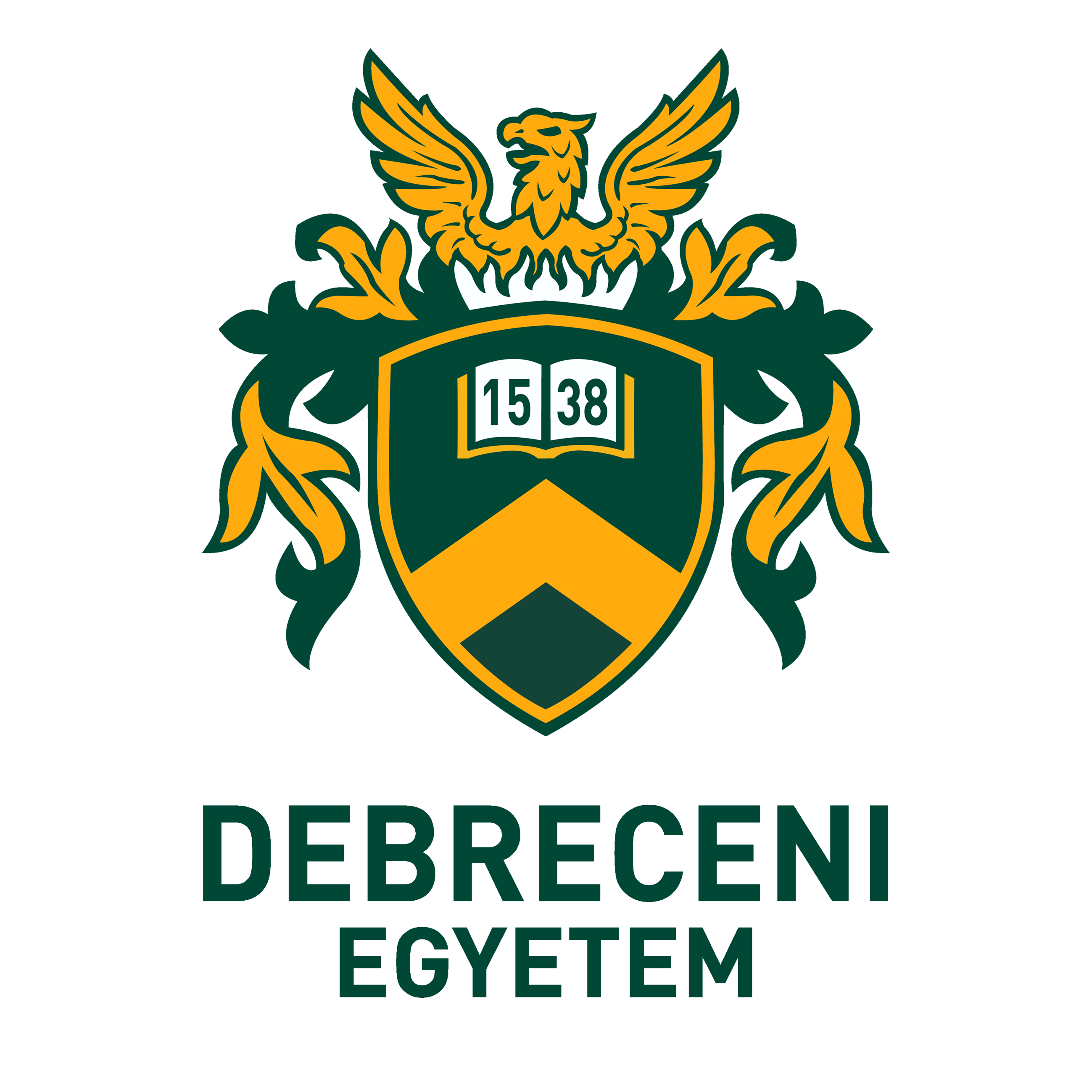 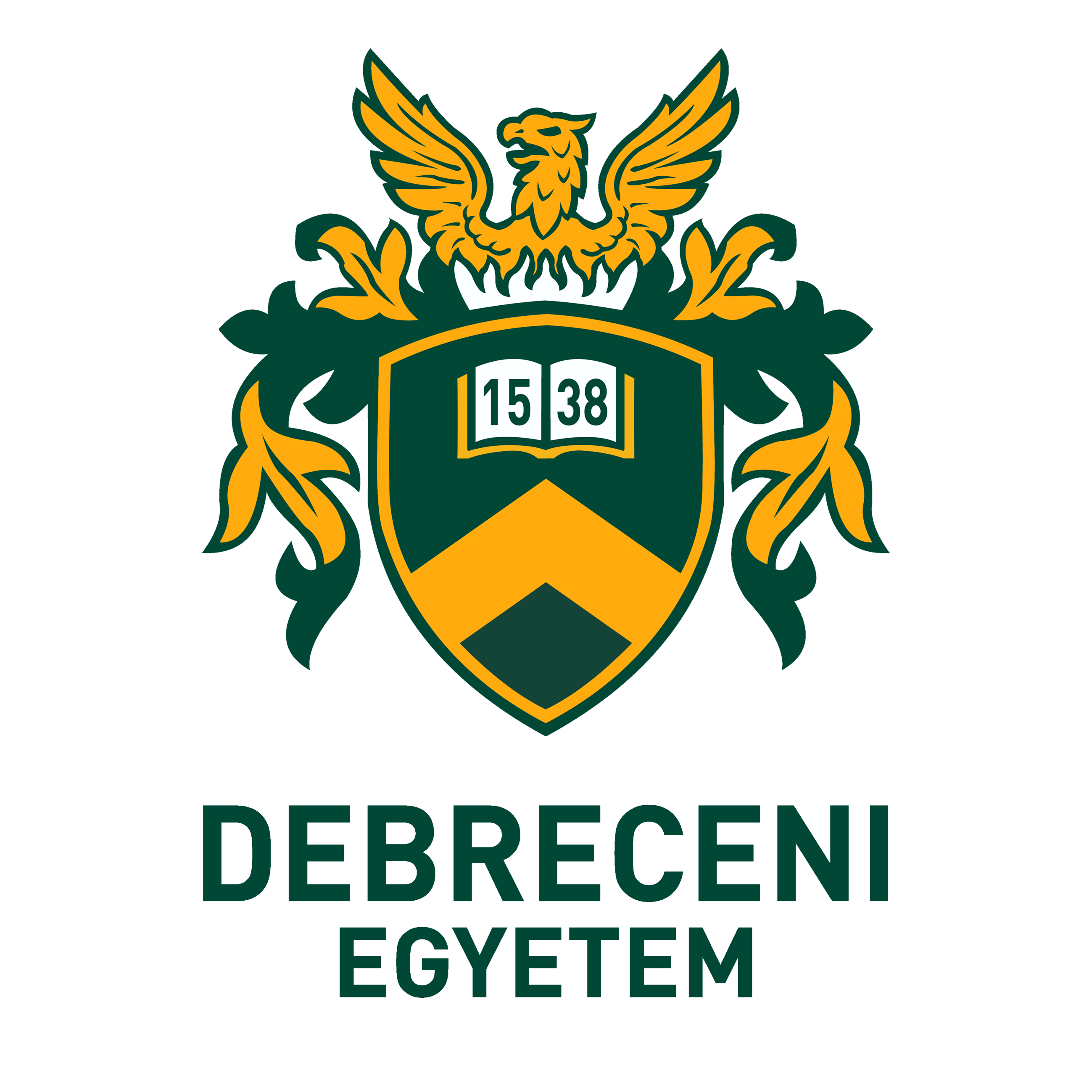 SZAKORVOS KÉPZÉS BEAVATKOZÁSOKRA VONATKOZÓ KÖVETELMÉNYRENDSZEREA szakképzés időtartama: 72 hó     A szakképzési időtartam alatt teljesítendő részvizsgák száma: 2 dbA 2022. szeptember 1.-től hatályos 22/2012. (IX.14.) EMMI rendeletben meghatározott, a szakvizsga letételéhez szükséges beavatkozások listája:Az első részvizsga letételéhez előirt beavatkozások, tevékenységek: A második részvizsga letételéhez előirt beavatkozások, tevékenységek: Szakvizsgáig teljesítendő feladatok:Szakvizsgáig teljesítendő asszisztálás számok:Külön beavatkozási lista tartozik a sürgősségi betegellátó osztályon, a mentőszolgálatnál töltendő gyakorlat, valamint az intenzív terápiás osztályon letöltendő gyakorlatokhoz, ezért amennyiben a képzés tartalmazza ezeket az elemeket, úgy a honlapon elérhető külön beavatkozási listákon szereplő elemeket is teljesíteni és igazolni szükséges.Tevékenység, beavatkozás megnevezéseSzintezésSzintezésSzintezésSzintezésSzintezésTevékenység, beavatkozás megnevezése, száma a kompetencia eléréséhezEgyetemi klinikán kívül, akkreditált képzőhelyen is elvégezhetőTevékenység, beavatkozás megnevezéseSzintezésSzintezésSzintezésSzintezésSzintezésTevékenység, beavatkozás megnevezése, száma a kompetencia eléréséhezEgyetemi klinikán kívül, akkreditált képzőhelyen is elvégezhetőTevékenység, beavatkozás megnevezéseI.II.III.IV.V.Tevékenység, beavatkozás megnevezése, száma a kompetencia eléréséhezEgyetemi klinikán kívül, akkreditált képzőhelyen is elvégezhetőPerifériás és centrális véna biztosításának készségeX50XIntra-artériás nyomásmérés kivitelezéseX10XGyomorszonda levezetéseX5XEndotrachealis intubációs végzéseX20XLumbális punkció végzéseX20XTudatzavarok felismerése, elkülönítéseX10XSebészei neurológiai betegek vizsgálataX100XDiagnosztikus terv elkészítéseX100XTerápiás terve elkészítéseX100XIgazolás, leletek előkészítéseX50XZárójelentés előkészítéseX50XKözreműködés ambuláns vizsgálat soránX50XLumbális gerinc rtg leletezéseX20XKoponya CT-felvételek értékelése, elemzéseX50XTraumás gerinc CT-felvételek értékelése, elemzéseX10XNyaki gerinc MRI-felvételek értékelése, elemzéseX30XÁgyéki gerinc MRI felvételek értékelése, elemzéseX30XKoponya MRI felvétel értékelése, elemzéseX50XTranscraniális Doppler vizsgálat elvégzése, értékeléseX10XNyaki carotis UH-vizsgálat leletének elemzéseX10XShockos beteg vizsgálata és ellátásának ismereteX5XAkut stroke-állapot felismerése, a beteg ellátásaX10XAneurysma-eredetű vérzéses tünetegyüttes felismerése, kezelési elveiX10XMyastheniás állapot felismerése és az akut kezelés kezdeményezéseX3XParkinson betegség és a mozgászavarok elkülönítésének ismereteX5XAgyhalál és kritériumainak ismerete, döntés-előkészítésX3XEpilepsia és típusainak felismerése, és a kezelés alapelveinek ismereteX10XCervicobrachialgiás tünetegyüttes vizsgálata és kezelési terv készítéseX20XLumboischialgiás tünetcsoport felismerése, vizsgálata, terápiás tervX50XSzemmozgás-zavarok vizsgálata, kóroki szerepük ismereteX20XLumbális liquor-drainage végzéseX10XThermofacetektómiás beavatkozás végzéseX10XEpidurális kanül behelyezéseX5XKiszakadt ágyéki korongsérv-műtét végzéseX3XShunt hasi szárának behelyezéseX2XKoponyaműtéti feltárás készítése (duráig)X20XGerincműtéti feltárás készítése (duráig)X20XSecunder sutura készítése koponyaműtétnélX5XSecunder sutura készítése gerincműtétnélX5XTevékenység, beavatkozás megnevezéseSzintezésSzintezésSzintezésSzintezésSzintezésTevékenység, beavatkozás  száma a kompetencia eléréséhezEgyetemi klinikán kívül, akkreditált képzőhelyen is elvégezhetőTevékenység, beavatkozás megnevezéseI.II.III.IV.V.Tevékenység, beavatkozás  száma a kompetencia eléréséhezEgyetemi klinikán kívül, akkreditált képzőhelyen is elvégezhetőKoponya-sérült idegsebészeti beteg vizsgálataX50XGerincsérült beteg vizsgálata, terápiás terv elkészítéseX10XIdegsebészeti daganatos beteg vizsgálataX50XÁgyéki gerincfájdalmakkal rendelkező beteg vizsgálataX50XKlinikai összefoglalás, zárójelentés előkészítéseX50XKoponyacsonti furatlyuk készítéseX10XAgykamrai drain behelyezése (liquor-lebocsátási, nyomásmérési céllal)X10XNavigáció-asszisztált punkció végzéseX5XNyílt szövet-biopsia agybólX2XLumbális liquor-drainálásX20XEpidurális kanül behelyezéseX10XThermofacetectomiaX5XKoponya-műtét feltárása (a duráig)X15XKisebb craniotomia traumás esetbenX5XEpidurális vérzés eltávolításaX2XKrónikus subduralis haematoma lebocsátása (furatlyuk + drain)X5XKisebb benyomatos koponyacsonttörés ellátásaX2XSebrevizio koponyaműtét után – gyulladás miattX3X- utóvérzés miattX3XSecunder sutura készítése koponyaműtét utánX5XGerincműtét feltárása a csigolyaívigX15XÁgyéki kiszakadt korongsérv műtét végzéseX5XSpondylosis lumbalis – gyöki decompressio készítéseX3X- laminektómia készítéseX3XHalo felhelyezéseX2XShunt hasi szárának behelyezéseX2XSebrevízio gerincműtét után – utóvérzés miattX2X- gyulladás miattX2XSecunder sutura gerincműtét utánX5XMűtétekMűtéti számokMűtéti számokSzintezésSzintezésSzintezésSzintezésSzintezésEgyetemi klinikán kívül, akkreditált képzőhelyen is elvégezhetőMűtétekműtétasszisztenciaI.II.III.IV.V.1. Koponya-agysérülések1. Koponya-agysérülések1. Koponya-agysérülések1. Koponya-agysérülések1. Koponya-agysérülések1. Koponya-agysérülések1. Koponya-agysérülések1. Koponya-agysérülések1. Koponya-agysérülésekFuratlyuk, kamrai drainage, ICP-mérés4015XXKrónikus subduralis haematoma, hygroma műtéte2010XXEpidurális, akut subdurális haematoma műtéte1520XXBenyomatos koponyacsonttörés35XXTraumás intracerebralis vérzés, contusio ellátása510XXDecompresszív craniektomia készítése (traumás)55XXCranioplasztika (traumás és egyéb)510XXDuraplasztika, traumás liquor-fistula25XX2. Supratentoriális daganat-műtétek2. Supratentoriális daganat-műtétek2. Supratentoriális daganat-műtétek2. Supratentoriális daganat-műtétek2. Supratentoriális daganat-műtétek2. Supratentoriális daganat-műtétek2. Supratentoriális daganat-műtétek2. Supratentoriális daganat-műtétek2. Supratentoriális daganat-műtétekPrimer (infiltratív) és áttéti agydaganatok műtétei4060XXMeningeomák különféle lokalizációban820XXBasis-tumorok (kivéve hypophysis-tumort)110XX3. Hátsó koponyagödri daganatok műtétei3. Hátsó koponyagödri daganatok műtétei3. Hátsó koponyagödri daganatok műtétei3. Hátsó koponyagödri daganatok műtétei3. Hátsó koponyagödri daganatok műtétei3. Hátsó koponyagödri daganatok műtétei3. Hátsó koponyagödri daganatok műtétei3. Hátsó koponyagödri daganatok műtétei3. Hátsó koponyagödri daganatok műtéteiPrimer (infiltratív) és áttéti daganatok műtétei725XXMeningeoma különféle lokalizációban310XX4. Agyi vascularis megbetegedések műtétei4. Agyi vascularis megbetegedések műtétei4. Agyi vascularis megbetegedések műtétei4. Agyi vascularis megbetegedések műtétei4. Agyi vascularis megbetegedések műtétei4. Agyi vascularis megbetegedések műtétei4. Agyi vascularis megbetegedések műtétei4. Agyi vascularis megbetegedések műtétei4. Agyi vascularis megbetegedések műtéteiHypertóniás állományvérzés műtéte815XXDecompresszíó (malignus media-szindroma)28XX5. Liquorkeringési zavarok, hydrocephalus5. Liquorkeringési zavarok, hydrocephalus5. Liquorkeringési zavarok, hydrocephalus5. Liquorkeringési zavarok, hydrocephalus5. Liquorkeringési zavarok, hydrocephalus5. Liquorkeringési zavarok, hydrocephalus5. Liquorkeringési zavarok, hydrocephalus5. Liquorkeringési zavarok, hydrocephalus5. Liquorkeringési zavarok, hydrocephalusKülső kamrai drainage (nem traumás)2010XXLumbális liquor-drainage1010XXShunt implantáció (primer, felnőtt)1020XX- shunt revízió510XX6. Degeneratív gerincbetegségek6. Degeneratív gerincbetegségek6. Degeneratív gerincbetegségek6. Degeneratív gerincbetegségek6. Degeneratív gerincbetegségek6. Degeneratív gerincbetegségek6. Degeneratív gerincbetegségek6. Degeneratív gerincbetegségek6. Degeneratív gerincbetegségekNyaki prckorongsérv, spondylosis1025XXLumbalis korongsérv, szák gerinccsatorna műtéte8080XXLumbalis spondylosisthesis1020XX7. Gerincműtétek tumor és trauma miatt7. Gerincműtétek tumor és trauma miatt7. Gerincműtétek tumor és trauma miatt7. Gerincműtétek tumor és trauma miatt7. Gerincműtétek tumor és trauma miatt7. Gerincműtétek tumor és trauma miatt7. Gerincműtétek tumor és trauma miatt7. Gerincműtétek tumor és trauma miatt7. Gerincműtétek tumor és trauma miattSpinalis tumor – biopsia510XX- extraduralis tumor műtéte510XXVertebroplasztika, kyphoplasztika510XXGerinctrauma – nyaki, háti törés vagy ficam1010XX- ágyéki törés vagy ficam1015XX- HALO fixáció felhelyezése55XX8. Gyulladásos folyamatok8. Gyulladásos folyamatok8. Gyulladásos folyamatok8. Gyulladásos folyamatok8. Gyulladásos folyamatok8. Gyulladásos folyamatok8. Gyulladásos folyamatok8. Gyulladásos folyamatok8. Gyulladásos folyamatokIntracraniális tályog, ermpyema510XXKoponya (postop.) sebreviziója510XXSpinális tályog, empíema15XXGerincműtét utáni sebrevzízio510XX9. Fájdalomcsillapító beavatkozások9. Fájdalomcsillapító beavatkozások9. Fájdalomcsillapító beavatkozások9. Fájdalomcsillapító beavatkozások9. Fájdalomcsillapító beavatkozások9. Fájdalomcsillapító beavatkozások9. Fájdalomcsillapító beavatkozások9. Fájdalomcsillapító beavatkozások9. Fájdalomcsillapító beavatkozásokinfiltráció, thermocoaguláció510XXgerincvelői gyökök infiltrációja kémiai szerrel1010XXegyéb fájdalomcsillapítás 1010XX10. Stereotaxiás és funkcionális beavatkozások10. Stereotaxiás és funkcionális beavatkozások10. Stereotaxiás és funkcionális beavatkozások10. Stereotaxiás és funkcionális beavatkozások10. Stereotaxiás és funkcionális beavatkozások10. Stereotaxiás és funkcionális beavatkozások10. Stereotaxiás és funkcionális beavatkozások10. Stereotaxiás és funkcionális beavatkozások10. Stereotaxiás és funkcionális beavatkozásokStereotaxiás agyi biopsia510XX11. Perifériás idegműtétek11. Perifériás idegműtétek11. Perifériás idegműtétek11. Perifériás idegműtétek11. Perifériás idegműtétek11. Perifériás idegműtétek11. Perifériás idegműtétek11. Perifériás idegműtétek11. Perifériás idegműtétekleszorítás oldása, alagút-szindrómák műtéte26XXPerifériás idegsérülés ellátása, idegvarrat24XX12. Műtétek koponyasérült gyermekeken12. Műtétek koponyasérült gyermekeken12. Műtétek koponyasérült gyermekeken12. Műtétek koponyasérült gyermekeken12. Műtétek koponyasérült gyermekeken12. Műtétek koponyasérült gyermekeken12. Műtétek koponyasérült gyermekeken12. Műtétek koponyasérült gyermekeken12. Műtétek koponyasérült gyermekekenFuratlyuk, kamrai drainage koponyasérülteknél55XXKrónikus subdurális haematoam, hygroma műtéte35XXBenyomatos koponyatörésműtéti ellátása22XX13. Gyermekkori hydrocephalus, fejlődési zavarok műtétei13. Gyermekkori hydrocephalus, fejlődési zavarok műtétei13. Gyermekkori hydrocephalus, fejlődési zavarok műtétei13. Gyermekkori hydrocephalus, fejlődési zavarok műtétei13. Gyermekkori hydrocephalus, fejlődési zavarok műtétei13. Gyermekkori hydrocephalus, fejlődési zavarok műtétei13. Gyermekkori hydrocephalus, fejlődési zavarok műtétei13. Gyermekkori hydrocephalus, fejlődési zavarok műtétei13. Gyermekkori hydrocephalus, fejlődési zavarok műtéteiKülső kamrai drainage (nem traumás)55XXShunt-műátét, vagy shunt revízió műtéte55XXMűtétekMűtéti számokMűtéti számokSzintezésSzintezésSzintezésSzintezésSzintezésEgyetemi klinikán kívül, akkreditált képzőhelyen is elvégezhetőMűtétekműtétasszisztenciaI.II.II.IV.V.Egyetemi klinikán kívül, akkreditált képzőhelyen is elvégezhető1. Supratentoriális daganat-műtétek1. Supratentoriális daganat-műtétek1. Supratentoriális daganat-műtétek1. Supratentoriális daganat-műtétek1. Supratentoriális daganat-műtétek1. Supratentoriális daganat-műtétek1. Supratentoriális daganat-műtétek1. Supratentoriális daganat-műtétek1. Supratentoriális daganat-műtétekHypophysis tumor műtét XX– transcraniális-2XX- transsphenpidalis-10XXEgyéb (kamrai, pinealis) daganatok műtétei-5XX2. Hátsó koponyagödri daganatok műtétei2. Hátsó koponyagödri daganatok műtétei2. Hátsó koponyagödri daganatok műtétei2. Hátsó koponyagödri daganatok műtétei2. Hátsó koponyagödri daganatok műtétei2. Hátsó koponyagödri daganatok műtétei2. Hátsó koponyagödri daganatok műtétei2. Hátsó koponyagödri daganatok műtétei2. Hátsó koponyagödri daganatok műtéteiKisagy-hídszögleti tumor eltávolítása-5XXEgyéb hátsó scalai daganatos beavatkozások-5XX3. Agyi vascularis megbetegedések műtétei3. Agyi vascularis megbetegedések műtétei3. Agyi vascularis megbetegedések műtétei3. Agyi vascularis megbetegedések műtétei3. Agyi vascularis megbetegedések műtétei3. Agyi vascularis megbetegedések műtétei3. Agyi vascularis megbetegedések műtétei3. Agyi vascularis megbetegedések műtétei3. Agyi vascularis megbetegedések műtéteiAgyi aneurysma lezárása craniotomiából-20XXAgyi AVM, AV-fistula műtéte-5XXOcclusív agyi érbetegség – EC-IC bypass műtét-2XXEndarterektómia-10XXAgyi aneurysma endovasc. coillal való elzárása-30XXCarotis- és agyi érszűkület ellátása (stent)-10XX4. Liquorkeringési zavarok, hydrocephalus4. Liquorkeringési zavarok, hydrocephalus4. Liquorkeringési zavarok, hydrocephalus4. Liquorkeringési zavarok, hydrocephalus4. Liquorkeringési zavarok, hydrocephalus4. Liquorkeringési zavarok, hydrocephalus4. Liquorkeringési zavarok, hydrocephalus4. Liquorkeringési zavarok, hydrocephalus4. Liquorkeringési zavarok, hydrocephalusEndoszkóposkamrai fenesztráció- 10XXArnold Chiari, Dandy Walker szindroma műtéte-5XX5. Degeneratív gerincbetegségek5. Degeneratív gerincbetegségek5. Degeneratív gerincbetegségek5. Degeneratív gerincbetegségek5. Degeneratív gerincbetegségek5. Degeneratív gerincbetegségek5. Degeneratív gerincbetegségek5. Degeneratív gerincbetegségek5. Degeneratív gerincbetegségekHáti porckorongsérv-3XX6. Gerincműtétek tumor és trauma miatt6. Gerincműtétek tumor és trauma miatt6. Gerincműtétek tumor és trauma miatt6. Gerincműtétek tumor és trauma miatt6. Gerincműtétek tumor és trauma miatt6. Gerincműtétek tumor és trauma miatt6. Gerincműtétek tumor és trauma miatt6. Gerincműtétek tumor és trauma miatt6. Gerincműtétek tumor és trauma miattIntraduralis extramedullaris tu.- 5XXIntramedullaris- 2XX7. Fájdalomcsillapító beavatkozások7. Fájdalomcsillapító beavatkozások7. Fájdalomcsillapító beavatkozások7. Fájdalomcsillapító beavatkozások7. Fájdalomcsillapító beavatkozások7. Fájdalomcsillapító beavatkozások7. Fájdalomcsillapító beavatkozások7. Fájdalomcsillapító beavatkozások7. Fájdalomcsillapító beavatkozásokTrigeminalis arcfájdalom – Jannetta műtét-5XX8. Stereotaxiás és funkcionális beavatkozások8. Stereotaxiás és funkcionális beavatkozások8. Stereotaxiás és funkcionális beavatkozások8. Stereotaxiás és funkcionális beavatkozások8. Stereotaxiás és funkcionális beavatkozások8. Stereotaxiás és funkcionális beavatkozások8. Stereotaxiás és funkcionális beavatkozások8. Stereotaxiás és funkcionális beavatkozások8. Stereotaxiás és funkcionális beavatkozásokDBS-3XXDREZ SCS. DRG3XXTerápiás stimuláció (perifériás, spinális)-3XXIntrathecalis pumpa, reservoire implantáció-2XXEpilepsia-műtét-6XX9. Gyermekkori daganat-műtétek9. Gyermekkori daganat-műtétek9. Gyermekkori daganat-műtétek9. Gyermekkori daganat-műtétek9. Gyermekkori daganat-műtétek9. Gyermekkori daganat-műtétek9. Gyermekkori daganat-műtétek9. Gyermekkori daganat-műtétek9. Gyermekkori daganat-műtétekNagyagyféltekei illetve kamrai daganatok-5XXHátsó koponyagödri daganatos elváltozások-5XXSpinális daganatok-2XX10. Gyermekkori hydrocephalus, fejlődési zavarok műtétei10. Gyermekkori hydrocephalus, fejlődési zavarok műtétei10. Gyermekkori hydrocephalus, fejlődési zavarok műtétei10. Gyermekkori hydrocephalus, fejlődési zavarok műtétei10. Gyermekkori hydrocephalus, fejlődési zavarok műtétei10. Gyermekkori hydrocephalus, fejlődési zavarok műtétei10. Gyermekkori hydrocephalus, fejlődési zavarok műtétei10. Gyermekkori hydrocephalus, fejlődési zavarok műtétei10. Gyermekkori hydrocephalus, fejlődési zavarok műtéteiTethered cord, meningokele műtét- 2XX